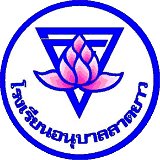 ใบสมัครเรียนห้องเรียนเพชรลาดยาว โครงการพัฒนาทักษะภาษาอังกฤษกับครูต่างชาติ(Intensive English Program) ปีการศึกษา 2561	ข้าพเจ้า  นาย    นาง    นางสาว ......................................................................................หมายเลขโทรศัพท์มือถือ ......................................................................................... เป็นผู้ปกครองนักเรียน  ด.ญ.  ด.ช. ......................................................................................................... มีความประสงค์ส่งบุตรหลานสมัครเรียนชั้นประถมศึกษาปีที่ ............................... ห้องเพชรลาดยาว ตามโครงการพัฒนาทักษะภาษาอังกฤษกับครูต่างชาติ (Intersive English Program) ปีการศึกษา 2561 โดยรับทราบและยอมรับเงื่อนไข ดังนี้	1.  ห้องเพชรลาดยาว จะเรียนวิชาภาษาอังกฤษ คณิตศาสตร์ วิทยาศาสตร์ และศิลปะ กับครูต่างชาติ จำนวน 6 ชั่วโมงต่อสัปดาห์	-  ภาษาอังกฤษ 3 ชั่วโมง / สัปดาห์	-  คณิตศาสตร์ 1 ชั่วโมง / สัปดาห์	-  วิทยาศาสตร์ 1 ชั่วโมง / สัปดาห์	-  ศิลปะ 1 ชั่วโมง / สัปดาห์	2.  ชำระค่าตอบแทนครูต่างชาติและการจัดการ เป็นจำนวนเงิน 7,000 บาทต่อปีการศึกษา โดยจะต้องจ่ายครั้งเดียว ในวันพฤหัสบดีที่ 22 เดือน มีนาคม พ.ศ. 2561  เวลา  09.00 – 15.00 น.  ณ.  ห้องธุรการ (เจ้าหน้าที่ธุรการ) อาคาร 1 โรงเรียนอนุบาลลาดยาว	3.  จ่ายค่าหนังสือเรียนและแบบฝึกหัดวิชาภาษาอังกฤษ คณิตศาสตร์ วิทยาศาสตร์และศิลปะสำหรับเรียนกับครูต่างชาติ (ซื้อหนังสือพร้อมจ่ายเงินค่าหนังสือในวันปฐมนิเทศในวันที่ 15 พฤษภาคม 2561   ณ ห้องเรียนประจำชั้นใหม่						ลงชื่อ ................................................. ผู้ปกครอง/ผู้สมัคร						      (....................................................)						วันที่ ........ เดือน ............................... พ.ศ. 2561สอบถามผอ.ชาตรี  นิลวัชราภรณ์  	081-8885813ครูศิริรักษ์  สายเพ็ชร์		081-3791569ครูธินรา  อู๋สูงเนิน		087-3152547